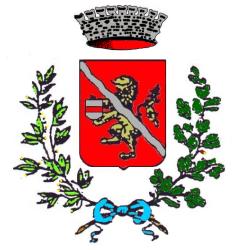 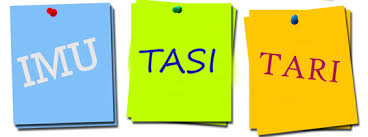 ACCONTO IMUScadenza acconto: 16 giugnoScadenza saldo: 16 dicembreObbligati al pagamento: I titolari di fabbricati, aree edificabili e terreniEsonerati: 	     -   I titolari di immobili adibiti ad abitazione principale ed equiparatiI terreni posseduti e condotti da coltivatori diretti imprenditori agricoliNon sono esenti: Gli immobili utilizzati come prima casa inquadrati nelle categorie catastali A1, A8 e A9 (immobili di lusso, ville e castelli)La base di calcolo:    - dei fabbricati è costituita dalle rendite catastaliQuella delle aree edificabili dal valore del mercatoAliquota: 7,6 per milleL’imposta deve essere versata: con l’F24ACCONTO TASIScadenza acconto: 16 giugnoScadenza saldo: 16 dicembreObbligati al pagamento: I titolari di fabbricati ed aree fabbricabiliEsonerati: i titolari di immobili adibiti ad abitazione principale ed equiparatiNon sono esenti: Gli immobili utilizzati come prima casa inquadrati nelle categorie catastali A1, A8 e A9 (immobili di lusso, ville e castelli)La base di calcolo:    - dei fabbricati è costituita dalle rendite catastaliQuella delle aree edificabili dal valore del mercatoAliquota: 1,00 per milleL’imposta deve essere versata: con l’F24TARIPer quanto riguarda la tassa rifiuti arriveranno a casa i bollettini di pagamento con scadenza 16 luglio e 16 settembre 2017